ЗАДАНИЕна производственную практикудля студентов ИДПО 2 курса направления «Сервис»В соответствии с учебным планом студенты 2 курса ИДПО направления «Сервис» проходят производственную практику продолжительностью 4 недели. Цель практики – выполнение студентами должностных обязанностей специалиста по сервису на предприятиях и учреждениях соответствующего профиля.Местами прохождения производственной практики могут быть: отели, санатории, дома отдыха, рестораны, бары, кафе, кофейни, турфирмы, культурно-развлекательные комплексы, спортивно-оздоровительные центры, музеи и иные предприятия сферы социально-культурного сервиса.В течение производственной практики студент выполняет на предприятии функции менеджера, администратора, помощника руководителя и т.п.Аттестация по итогам практики проводится на основании оформленного в соответствии с установленными требованиями письменного отчета, а также устного собеседования со студентом-практикантом. По результатам аттестации выставляется оценка (отлично, хорошо, удовлетворительно, неудовлетворительно).Отчет необходимо отправить руководителю производственной практики на электронную почту levkicheva@mail.ru за месяц до начала сессии! На летней сессии необходимо принести на собеседование по итогам практики отчет (допущенный к защите) в распечатанном, а также в электронном виде (на диске).  Руководитель практики Королева Татьяна Александровна (89065549707; 89210382486 – с 11:00 до 20:00)Структура отчета по производственной практике- Титульный лист- Содержание- Введение - Анализ структуры и деятельности организации сферы социально-культурного сервиса - Рекомендации по совершенствованию деятельности организации сферы сервиса - Авторская разработка - Заключение - Список используемых источников - Приложение А. Дневник о прохождении практики - Приложение Б. Характеристика студента с места производственной практики- Приложение В, Г, Д ... (если это необходимо)Требования к оформлению отчетаОтчет по производственной практике оформляется в соответствии с методическими рекомендациями по оформлению письменных работ, выполняемых на кафедре «Социология и социальные технологии». Характеристика студента с места производственной практикиХарактеристика составляется на фирменном бланке руководителем подразделения или работником отдела кадров организации сферы сервиса, где проводилась практика. Характеристика состоит из следующих пунктов:Заголовочная часть: указываются реквизиты организации, дата составления. Вступительная часть: ФИО практиканта полностью, вид практики, период ее прохождения, наименование организации. Основная часть: описываются выполняемые обязанности и полученные навыки студента. Заключительная часть: указывается оценка за практику.Образец титульного листаМинистерство образования и науки Российской ФедерацииФГОБУ ВПО «Тверской государственный технический университет»Институт заочного и дополнительного профессионального образованияКафедра социологии и социальных технологийОТЧЕТ ПО ПРОИЗВОДСТВЕННОЙ ПРАКТИКЕВыполнил(-а):Фамилия, инициалы,  студент(-ка) 2 курса направления Сервис                                                                                           Проверил:___________(Королева Т.А.)Тверь 2016Образец оформления содержанияСОДЕРЖАНИЕВведение………………………………………………………………………….3Анализ структуры и деятельности «НАЗВАНИЕ ОРГАНИЗАЦИИ»…..Рекомендации по совершенствованию деятельности «НАЗВАНИЕ ОРГАНИЗАЦИИ»………………………………………………………………Разработка программы …       ……………………………………………..Заключение………………………………………………………………………Список используемых источников……………………………………………Приложение А. Дневник о прохождении практики…………………………Приложение Б. Характеристика с места производственной практики…….Приложение В. Название………………………………………………………ВВЕДЕНИЕВо введении прописывается актуальность прохождения студентами производственной практики, а также цель и задачи практики.АНАЛИЗ СТРУКТУРЫ И ДЕЯТЕЛЬНОСТИ «НАЗВАНИЕ ОРГАНИЗАЦИИ»Анализ проводится по следующему плану:Наименование организации (полное и сокращенное)Местоположение организации (Адрес, оценка местоположения – удачное или нет, удобное)Тип организацииОтрасльФорма собственности и хозяйственно-правовая форма хозяйственной деятельностиРазмерЦель деятельности организацииВиды деятельности организации, виды предоставляемых услуг (основных, дополнительных)Структура организацииКоличество подразделенийНаименование подразделенийФункции подразделенийИерархия подразделений (соподчиненность, управляемость)Взаимосвязи между подразделениямиТехнологии организационной деятельностиТип  (традиционный или инновационный)Наличие, использование современных информационно-компьютерных технологий и автоматизированных системТехнология обслуживания Персонал организацииВнешний вид (аккуратность, выглаженность, чистота)Профессиональные качества (уровень знаний и навыков)Социально-психологические качества (способность к бесконфликтному общению, способность преодолевать стрессовые ситуации, психическая устойчивость)Уровень общей культурыВзаимодействие организации с внешней средойМесто организации на рынке сферы услуг данного видаРоль организации на рынке сферы услуг данного видаВзаимодействие с клиентами, потребителями (какие категории людей пользуются услугами данного предприятия, на кого рассчитаны услуги – на фирмы, группы людей)Взаимодействие с конкурентами (наличие конкурентов, преимущества перед конкурентами, наличие ноу-хау, недостатки работы по сравнению с конкурентами)Наличие рекламы (активность рекламы, взаимодействие со СМИ)10. Эстетическая характеристика организации10.1. Наличие фирменного стиля (внешний вид персонала должен соответствовать интерьеру, наличие униформы, наличие эмблемы фирмы)Интерьер (освещение, удобство, гармоничность, колорит, дизайн)Экстерьер (архитектура здания, окружающая территория, вывеска)РЕКОМЕНДАЦИИ ПО СОВЕРШЕНСТВОВАНИЮ ДЕЯТЕЛЬНОСТИ «НАЗВАНИЕ ОРГАНИЗАЦИИ»	В этом разделе следует выявить положительные и отрицательные моменты в деятельности данной организации – оптимальна ли ее структура, технологии работы, оценка ее деятельности, взаимодействия с внешней средой, эстетика и пр., – причины недостатков работы, внести предложения по оптимизации деятельности (адекватные!!!) и обосновать их.РАЗРАБОТКА ПРОГРАММЫ указать, какойРазработать какой-либо продукт, соответствующий деятельности организации, например, тур, экскурсию, анимационную программу, меню, рекламу и пр. Оформить все необходимую документацию должным образом.ЗАКЛЮЧЕНИЕВ заключении пишутся выводы, а также личное мнение о данной организации, о ее деятельности, об эффективности пройденной практики.СПИСОК ИСПОЛЬЗОВАННЫХ ИСТОЧНИКОВРеальный!!! Как правило, студенты используют официальный сайт организации, сайты поставщиков и конкурентов, а также учебники и справочную литературу.ПРИЛОЖЕНИЕ А. ДНЕВНИК ПРОХОЖДЕНИЯ ПРАКТИКИОбразец оформления дневника о прохождении практикиДневник о прохождении производственной практики студента ___(ФИО)_____ в   (наименование организации)   ПРИЛОЖЕНИЕ Б. ХАРАКТЕРИСТИКА С МЕСТА ПРОИЗВОДСТВЕННОЙ ПРАКТИКИОбразец характеристики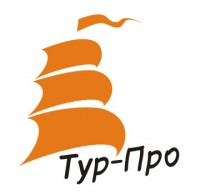 ОГРН 1096852053684ИНН 2698016547 / КПП 5892156870. Тверь, ул. Республиканская, д. 5тел: +7 (4822) 34-65-94, +7-920-698-38-81e-mail: turpro.tver@mail.com27.04.2015 г.ХАРАКТЕРИСТИКАНастоящая характеристика дана Иванову Ивану Ивановичу, проходившему производственную практику в туристическом агентстве «Тур-Про» с ________ 2015 г. по _______  2015 г. За время прохождения практики Иванов И.И. изучил:___________________________________________________________________________________________________________________________________________________________________________Во время прохождения практики студент активно участвовал в работе отдела внутреннего туризма, а именно: ___________________________________________________________________________________________________________________________________________________________________________________________________________В целом теоретический уровень подготовки студента и качество выполняемой им работы можно оценить на «отлично».Директор туристического агентства        «Тур-Про»                                          _______________________                 П.П. Петров                                                                               (подпись, печать организации)                            День практикиВыполняемая деятельностьПримечания1 деньПодготовительный этап: инструктаж по технике безопасности, информация о порядке прохождения практики, времени прохождения практики, о задачах и содержании практики, о специфике деятельности предприятия2 день...27 день28 день